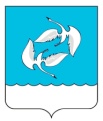 АДМИНИСТРАЦИЯ МУНИЦИПАЛЬНОГО ОБРАЗОВАНИЯ «ЗЮКАЙСКОЕ СЕЛЬСКОЕ ПОСЕЛЕНИЕ» ВЕРЕЩАГИНСКОГО МУНИЦИПАЛЬНОГО РАЙОНА ПЕРМСКОГО КРАЯПОСТАНОВЛЕНИЕ14.09.2015                                                                                                  № 180Об утверждении Порядка учета наймодателями заявленийграждан о предоставлении жилых помещений жилищного фондасоциального использования на территории МО «Зюкайское сельское поселение»В соответствии со статьей 91.14 Жилищного кодекса Российской Федерации, Федеральным законом от 6 октября 2003 года № 131-ФЗ «Об общих принципах организации местного самоуправления в Российской Федерации»ПОСТАНОВЛЯЕТ:1. Утвердить прилагаемый Порядок учета наймодателями заявлений граждан о предоставлении жилых помещений жилищного фонда социального использования на территории МО «Зюкайское сельское поселение».2. Постановление вступает в силу с момента обнародования текста  постановления в Официальный бюллетене МО «Зюкайское сельское поселение».3. Контроль исполнения постановления возложить на жилищно-бытовую комиссию.Глава сельского поселения-Глава администрацииЗюкайского сельского поселения                                         В.В.Селиванов                                                                                           УТВЕРЖДЕНпостановлением АдминистрацииМО «Зюкайское сельское поселение»от 14.09.2015 № 180 ПОРЯДОКучета наймодателями заявлений граждан о предоставлении жилыхпомещений жилищного фонда социального использования на территории МО «Зюкайское сельское поселение»1. Настоящий Порядок применяется наймодателями* жилых помещений жилищного фонда социального использования в целях учета заявлений граждан о предоставлении жилых помещений жилищного фонда социального использования на территории МО «Зюкайское сельское поселение».2. Для принятия на учет в качестве нуждающегося в жилом помещении, предоставляемом по договору найма жилого помещения жилищного фонда социального использования (далее - по договору найма жилого помещения), гражданин подает в администрацию МО «Зюкайское сельское поселение» по установленной форме с указанием совместно проживающих с ним членов его семьи, приложением следующих документов:паспорт гражданина или иной документ, удостоверяющий его личность;документы о составе семьи гражданина (свидетельство о рождении, свидетельство о заключении брака, решение об усыновлении (удочерении), судебные решения и др.);документы, подтверждающие доходы гражданина и членов его семьи, которые учитываются при решении вопроса о постановке на учет и предоставлении жилья по договору найма жилого помещения;правоустанавливающие документы на транспортные средства;уведомления налогового органа о налогообложении имущества гражданина и членов его семьи;сведения о лицах, проживающих в жилых помещениях, находящихся в собственности граждан;документы, подтверждающие право пользования жилым помещением, занимаемым гражданином и членами его семьи (договор социального найма, договор найма жилого помещения жилищного фонда социального использования, договор найма или поднайма, справка с места жительства о составе семьи и занимаемой жилой площади);документы, подтверждающие право на внеочередное предоставление жилого помещения в соответствии с частью 2 статьи 57 Жилищного кодекса Российской Федерации (документы органов опеки и попечительства; медицинские справки);правоустанавливающие документы на объекты недвижимости, права на которые не зарегистрированы в Едином государственном реестре прав на недвижимое имущество и сделок с ним (в случае наличия в собственности гражданина указанных жилых помещений);справка о наличии (отсутствии) сведений о зарегистрированных правах на жилые помещения у гражданина и членов его семьи из органа, уполномоченного осуществлять регистрацию прав на недвижимое имущество и сделок с ним до вступления в силу Федерального закона от 21 июля 1997 года № 122-ФЗ «О государственной регистрации прав на недвижимое имущество и сделок с ним» (далее - Федеральный закон «О государственной регистрации прав на недвижимое имущество и сделок с ним») на территории субъекта РФ, который являлся местом жительства гражданина и (или) членов его семьи до 1 января 2000 года. В случае изменения гражданином и (или) членами его семьи фамилии, имени, отчества указанная справка представляется на фамилию, имя, отчество, под которыми гражданин и (или) члены его семьи приобретали и осуществляли свои права и обязанности до 1 января 2000 года;документы, свидетельствующие о перемене фамилии, имени и (или) отчества (в случае если гражданин изменил фамилию, имя и (или) отчество).3. Одновременно с документами, указанными в пункте 2 Порядка, заявитель представляет согласие на обработку персональных данных гражданина, членов его семьи или их законных представителей в случаях и в форме, установленных федеральными законами от 27 июля 2006 года № 152-ФЗ «О персональных данных» и от 27 июля 2010 года № 210-ФЗ «Об организации предоставления государственных и муниципальных услуг», и документы, подтверждающие его полномочие действовать от имени членов семьи или их законных представителей при передаче персональных данных указанных лиц в орган местного самоуправления.4. Заявление гражданина о предоставлении жилых помещений жилищного фонда социального использования регистрируется наймодателем в Книге регистрации заявлений граждан в качестве нуждающихся в жилом помещении (далее Книга регистрации заявлений).Гражданину, подавшему заявление и документы, указанные в пункте 2 Порядка, Администрацией МО «Зюкайское сельское поселение»  выдается расписка в получении этих документов с указанием их перечня и даты получения документов администрацией МО «Зюкайское сельское поселение».5. Книга регистрации заявлений прошивается и пронумеровывается.6. В Книге регистрации заявлений не допускаются подчистки. Поправки и изменения, вносимые на основании документов, заверяются должностным лицом, на которое возложена ответственность за ведение регистрации заявлений граждан о предоставлении жилых помещений жилищного фонда социального.7. Наймодатели ведут учет поданных гражданами заявлений в порядке очередности, исходя из времени постановки граждан на учет нуждающихся в предоставлении жилых помещений по договорам найма жилых помещений жилищного фонда социального использования.8. Наймодатель вправе прекратить прием заявлений, если их количество достигло количества жилых помещений, которые могут быть предоставлены наймодателем по договорам найма жилых помещений жилищного фонда социального использования.9.  В течение пяти рабочих дней со дня представления гражданином документов, указанных в пункте 2 Порядка, Администрация МО «Зюкайское сельское поселение» запрашивает:выписку из Единого государственного реестра прав на недвижимое имущество и сделок с ним из органа, уполномоченного осуществлять регистрацию права на недвижимое имущество и сделок с ним после вступления в силу Федерального закона «О государственной регистрации прав на недвижимое имущество и сделок с ним», о наличии или отсутствии на территории Пермского края зарегистрированных прав на жилые помещения у гражданина и членов его семьи, а также о прекращенных правах на жилые помещения за пять лет, предшествующих подаче гражданином заявления о предоставлении жилого помещения по договору найма жилого помещения жилищного фонда социального использования;справку о наличии (отсутствии) сведений о зарегистрированных правах на жилые помещения у гражданина и членов его семьи из органа, уполномоченного осуществлять регистрацию права на недвижимое имущество и сделок с ним до вступления в силу Федерального закона «О государственной регистрации прав на недвижимое имущество и сделок с ним» на территории Пермского края. В случае изменения гражданином и (или) членами его семьи фамилии, имени, отчества указанная справка запрашивается на фамилию, имя, отчество, под которыми гражданин и (или) члены его семьи приобретали и осуществляли свои права и обязанности до 1 января 2000 года;выписки о доходах (пособиях) гражданина и членов его семьи из налогового органа, органа социальной защиты, территориальных органов Пенсионного фонда Российской Федерации;выписку о наличии в собственности гражданина и членов его семьи транспортных средств из органов, осуществляющих регистрацию транспортных средств;для  признания гражданина нуждающимся в жилом помещении по основанию, предусмотренному в пункте 3 части 1 статьи 51 Жилищного кодекса Российской Федерации, дополнительно один из следующих документов:решение межведомственной комиссии, создаваемой уполномоченным в соответствии с действующим законодательством органом, о несоответствии помещения требованиям, предъявляемым к жилому помещению, с указанием оснований, по которым помещение признается непригодным для проживания;решение органа местного самоуправления о признании жилого помещения непригодным для проживания граждан;решение межведомственной комиссии Администрации  МО «Зюкайское сельское поселение» о признании многоквартирного дома аварийным и подлежащим сносу (реконструкции) и распоряжение с указанием о дальнейшем использовании помещения, сроках отселения физических и юридических лиц в случае признания многоквартирного дома аварийным и подлежащим сносу или реконструкции или о признании необходимости проведения ремонтно-восстановительных работ.Указанные в настоящем пункте документы (сведения) не запрашиваются органом местного самоуправления в случае, если они представлены гражданином по собственной инициативе или находятся в распоряжении данного органа местного самоуправления.10. Гражданину, подавшему заявление, выдается или направляется мотивированное решение о принятии на учет в качестве нуждающегося в жилом помещении, предоставляемом по договору найма жилого помещения жилищного фонда социального использования, не позднее чем через три рабочих дня со дня принятия такого решения, администрацией МО «Зюкайское сельское поселение».11. Граждане принимаются на учет в качестве нуждающихся в жилых помещениях, предоставляемых по договорам найма жилых помещений жилищного фонда социального использования, со дня принятия решения администрации МО «Зюкайское сельское поселение».12. При рассмотрении заявлений, поданных несколькими гражданами одновременно (в один день), их очередность определяется по времени подачи заявления с приложенными к нему всеми требуемыми документами. Временем принятия на этот учет граждан считается время подачи указанных заявлений и время принятия документов.13. По категориям граждан, имеющих право на внеочередное предоставление жилых помещений, предоставляемых по договорам найма жилых помещений жилищного фонда социального использования, ведется отдельный учет. В Книге регистрации заявлений указывается информация о наличии у гражданина, подавшего заявление, права в соответствии с пунктом 2 ст.91.15 Жилищного кодекса Российской Федерации внеочередного права на получение жилого помещения по договору найма жилых помещений жилищного фонда социального использования.14. Граждане принимаются на учет в качестве нуждающихся в жилых помещениях, предоставляемых по договорам найма жилых помещений жилищного фонда социального использования, со дня принятия решения органом местного самоуправления.15. Граждане, принятые на учет нуждающихся в жилых помещениях, предоставляемых по договорам найма жилых помещений жилищного фонда социального использования, могут подать по своему выбору заявление о предоставлении жилого помещения по договору найма жилого помещения жилищного фонда социального использования в строящемся наемном доме социального использования в Администрацию МО «Зюкайское сельское поселение». 16. Основанием для отказа гражданину в приеме у него заявления является отсутствие решения о постановке гражданина на учет нуждающихся в предоставлении жилых помещений по договорам найма или несоответствие гражданина категориям граждан, которым могут быть предоставлены жилые помещения по договорам найма жилых помещений, либо решение, принятое в соответствии с жилищным законодательством.Отказ в приеме заявления по иным основаниям не допускается.Отказ в приеме указанного заявления может быть обжалован гражданином в судебном порядке.______________________* - наймодателем по договорам найма жилых помещений жилищного фонда социального использования могут быть:1) орган государственной власти, орган местного самоуправления, уполномоченные выступать соответственно от имени Российской Федерации, субъекта Российской Федерации, муниципального образования в качестве собственника жилого помещения государственного или муниципального жилищного фонда, либо уполномоченная указанным органом организация;2) организация, являющаяся собственником жилого помещения частного жилищного фонда или уполномоченная собственником такого жилого помещения и соответствующая требованиям, установленным Правительством Российской Федерации (Жилищный кодекс Российской Федерации, ст.91.2)